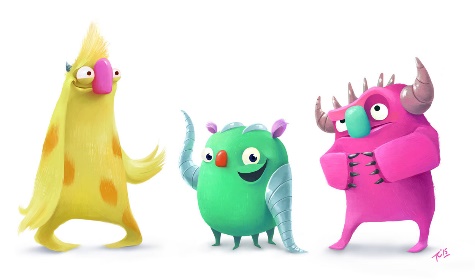 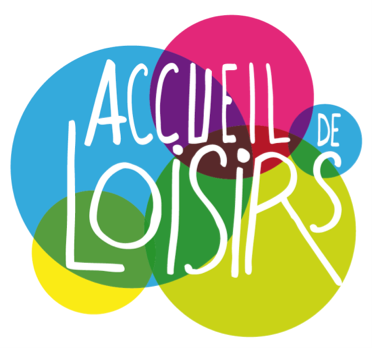 ACTIVITÉS du 26 au 30 Octobre 2020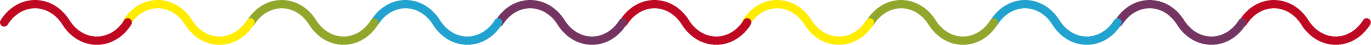 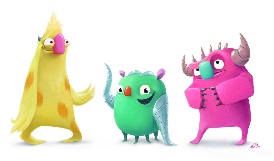                                   ACTIVITÉS du 26 au 30 Octobre 2020LUNDIMARDI MERCREDI JEUDI VENDREDI  PIWIS (3/4 ans)MatinREGLES DE VIEMarionnettiste               sert tête de monstreSORTIE au PARCMasque de monstreLE BAL DES MONSTRES PIWIS (3/4 ans)Après-midiDessine ton monstreMéfiez-vous des apparencesSORTIE au PARCLe cirque des monstresMéfiez-vous des apparencesGULLIS (5 ans)MatinREGLES DE VIE  Monster ManiaSORTIE au PARC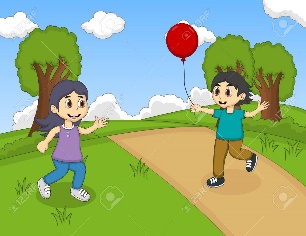 Méfiez-vous des apparencesLE BAL DES MONSTRESGULLIS (5 ans)Après-midiMéfiez-vous des apparencesMasques SORTIE au PARCChef des monstresPrêts pour HalloweenLUNDIMARDI MERCREDI JEUDI VENDREDI  TOON’S  (6-7 ans)                 Matin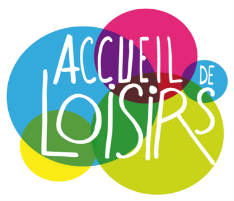 REGLES DE VIEFresque miroirSORTIE au PARCLaser AméricainLudomonstrèque TOON’S  (6-7 ans)                 Après-midiEnsemble contre le monstreMéfiez-vous des apparencesSORTIE au PARCExpérience scientifiqueGroupe piscineTOONIC’S (8 ans)MatinREGLES DE VIEBalle FrAnKeisTeiNSORTIE au PARC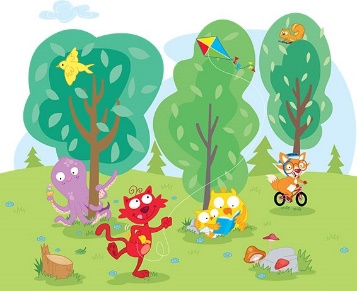 Méfiez-vous des apparencesVisite du manoir des BiZaRReRiEsTOONIC’S (8 ans)Après-midiProjet le manoir des bizarreriesManarriesSORTIE au PARCGroupe piscineBalle au FantômesCOMIC’S (9-11 ans)         MatinREGLES DE VIELPO Création refuge chauve-souris et cabane hérissonSORTIE au PARCLPO Création refuge chauve-souris et cabane hérissonChasse au trésorCOMIC’S (9-11 ans)         Après-midiLPO Création refuge chauve-souris et cabane hérissonLPO Création refuge chauve-souris et cabane hérissonSORTIE au PARCGroupe piscineMéfiez-vous des apparences